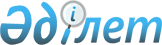 О выдаче разрешения на транзит через территорию Республики Казахстан соляной кислоты из Российской Федерации в Республику УзбекистанПостановление Правительства Республики Казахстан от 8 февраля 2001 года N 208

      В соответствии с Законом Республики Казахстан от 18 июня 1996 года Z960009_ "Об экспортном контроле" и постановлением Правительства Республики Казахстан от 11 августа 1999 года N 1143 P991143_ "Отдельные вопросы транзита продукции, подлежащей экспортному контролю" Правительство Республики Казахстан постановляет: 

      1. Разрешить транзит через территорию Республики Казахстан соляной кислоты из Российской Федерации в Республику Узбекистан, поставляемой закрытым акционерным обществом "Ремез" (город Балашиха, Московской области) для Навоийского горно-металлургического комбината (город Навои, Республика Узбекистан) согласно контракту от 8 декабря 1998 года N 3/28 и дополнительного соглашения к нему от 8 мая 2000 года N 4, в количестве и по маршруту, указанным в приложении к настоящему постановлению. 

      2. Министерству транспорта и коммуникаций Республики Казахстан обеспечить осуществление перевозки груза железнодорожным транспортом через территорию Республики Казахстан с соблюдением особых мер безопасности в соответствии с действующим законодательством. 

      3. Таможенному комитету Министерства государственных доходов Республики Казахстан в установленном законодательством порядке обеспечить контроль за транзитом соляной кислоты через территорию Республики Казахстан. 

      4. Министерству экономики и торговли Республики Казахстан принять необходимые меры в целях реализации данного постановления. 

      5. Настоящее постановление вступает в силу со дня подписания. 

 

     Премьер-Министр  Республики Казахстан    

                                                Приложение                                          к постановлению Правительства                                           Республики Казахстан                                          от 8 февраля 2001 года N 208 



 

                                Спецификация           продукции, поставляемой закрытым акционерным обществом          "Ремез" Навоийскому горно-металлургическому комбинату              по контракту от 8 декабря 1998 года N 3/28---------------------------------------------------------------------------N !Код       !Полное наименование!Единица!Коли- !Цена в  !Общая  п/!ТНВЭД     !продукции по       !из-    !чество!долларах!стоимость п !          !стандарту          !мерения!      !США     !в долларах  !          !                   !       !      !        !США    ---------------------------------------------------------------------------1 !  2       !         3         !  4    !  5   !   6    !       7---------------------------------------------------------------------------1 280610000  Кислота соляная       тн.    120    170,0   20400,0               синтетическая               (ГОСТ 857-95)2 280610000  Кислота соляная       тн.   2266,0  170,0   385220,0                ингибированная               (СПТ 6-01-08-48-97)       ---------------------------------------------------------------------------     Общая сумма контракта - четыреста пять тысяч шестьсот двадцать долларов США.     Маршрут перемещения кислоты соляной ингибированной и кислоты соляной синтетической:     Станция отправления: Бензин код 654909     Станция назначения: Канимех, Узбекской железной дороги, код 740502     Станция погранперехода: Илецк, Ченгельды.              (Специалисты: Мартина Н.А.,                   Польский В.Ф.)
					© 2012. РГП на ПХВ «Институт законодательства и правовой информации Республики Казахстан» Министерства юстиции Республики Казахстан
				